Об утверждении Плана противодействия коррупции Управления Федеральной службы по надзору в сфере связи, информационных технологий и массовых коммуникаций по Новгородской области на 2016 - 2017 годы            В целях реализации Указа Президента Российской Федерации от 1 апреля 2016 года № 147 «О Национальном плане противодействия коррупции на 2016 – 2017 годы» и во исполнение приказа руководителя Федеральной службы по надзору в сфере связи, информационных технологий и массовых коммуникаций от 16.05.2016 № 140 «Об утверждении Плана Федеральной службы по надзору в сфере связи, информационных технологий и массовых коммуникаций по противодействию коррупции на 2016 – 2017 годы»приказываю:1. Утвердить План противодействия коррупции Управления Федеральной службы по надзору в сфере связи, информационных технологий и массовых коммуникаций по Новгородской области на 2016 – 2017 годы (далее – План) согласно приложению.2. Начальникам отделов Управления, ответственным должностным лицам принять меры к безусловному выполнению мероприятий Плана.3. Контроль за исполнением настоящего приказа оставляю за собой. Заместитель руководителя                                                                         В.И. Кузнецов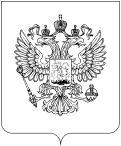 РОСКОМНАДЗОРУПРАВЛЕНИЕ ФЕДЕРАЛЬНОЙ СЛУЖБЫ ПО НАДЗОРУ В СФЕРЕ СВЯЗИ, ИНФОРМАЦИОННЫХ ТЕХНОЛОГИЙ И МАССОВЫХ КОММУНИКАЦИЙПО НОВГОРОДСКОЙ ОБЛАСТИП Р И К А З26.05.2016                                                                                                                №   98Великий Новгород